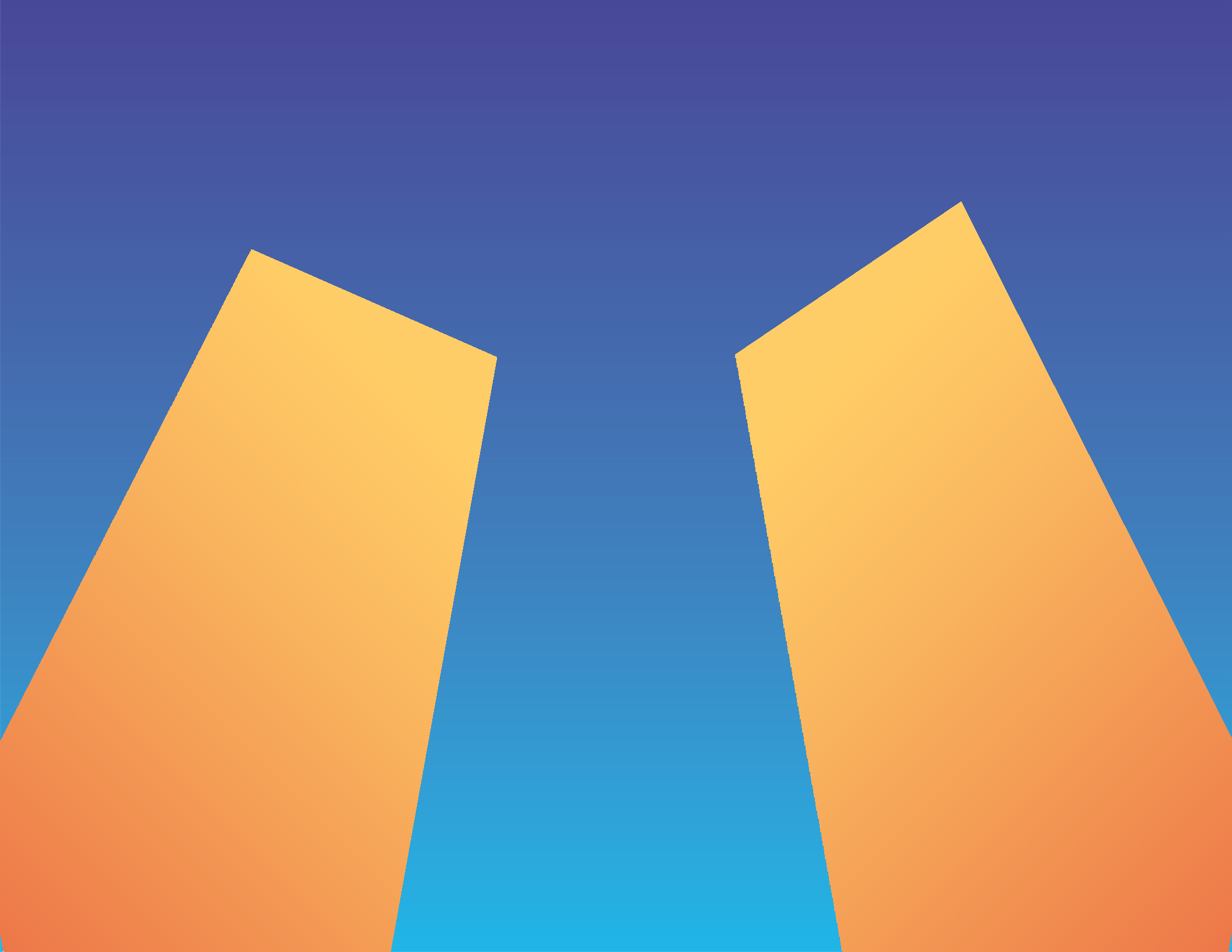 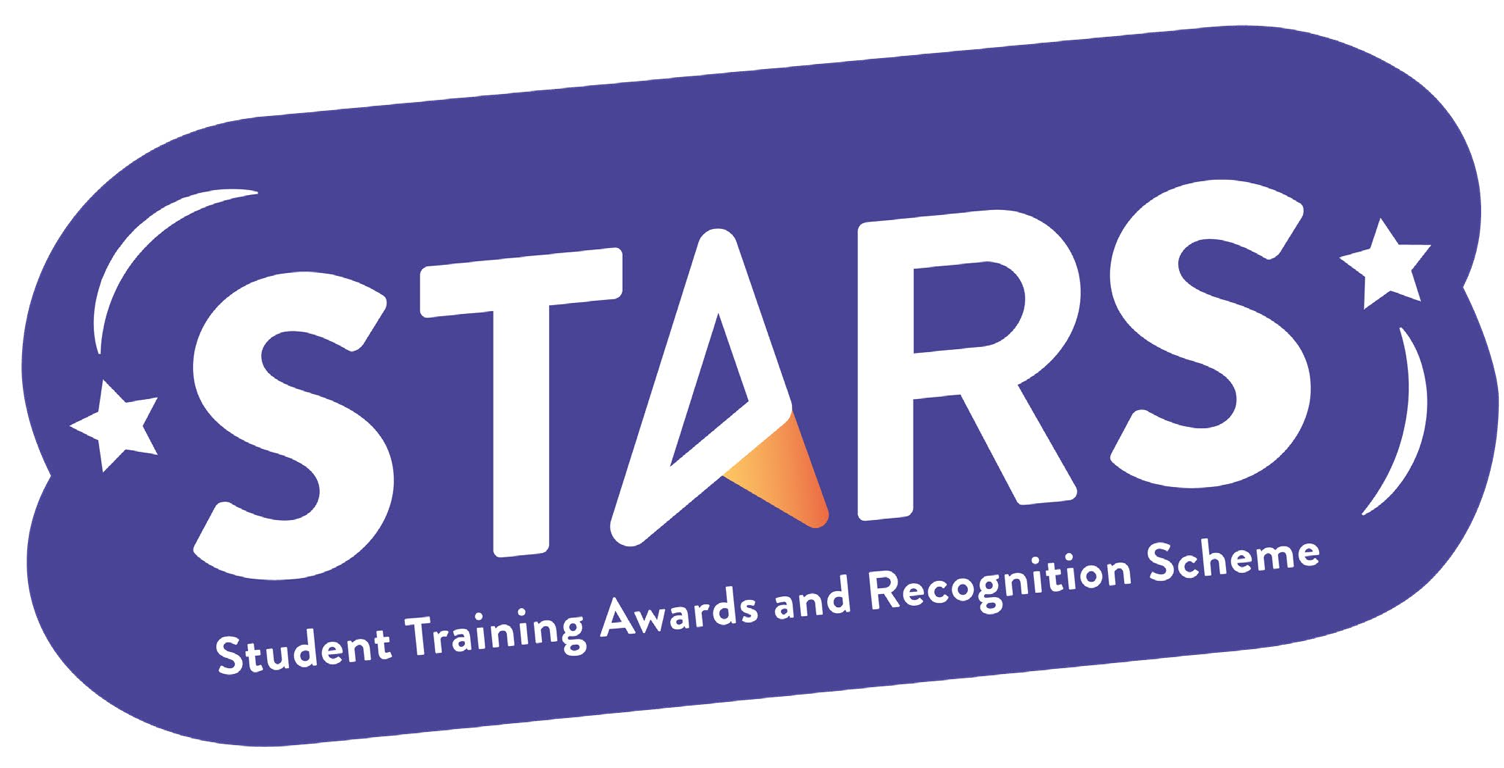 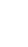 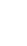 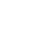 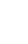 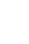 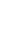 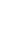 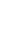 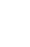 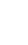 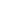 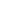 Name of Society:MARKERS NOTES:CriteriaDescription(Please describe how your group has met this criteria)Evidence(Please include photos, screenshots, social media posts, advertisements etc.)INFORMEDCollect feedback from members, and utilise that to influence the direction of your society.COMMUNITYHost a one-off (or regular) volunteering session as a society.COLLABORATIONCollaborate with an external organisation to host an event/initiative that benefits your members.
(E.g. a speaker event, or networking activity)INCLUSIONHost one event that focuses on the empowerment of marginalised student groups. (This should be educational AND celebrate a group’s achievements, culture, and history)CriteriaMet? (Y/N)NotesInformedCommunityCollaborationInclusion